Муниципальное дошкольное образовательное учреждение«Детский сад № 150»Сценарий праздника к 8 Марта «Солнышко в гостях у ребят».для детей второй младшей группы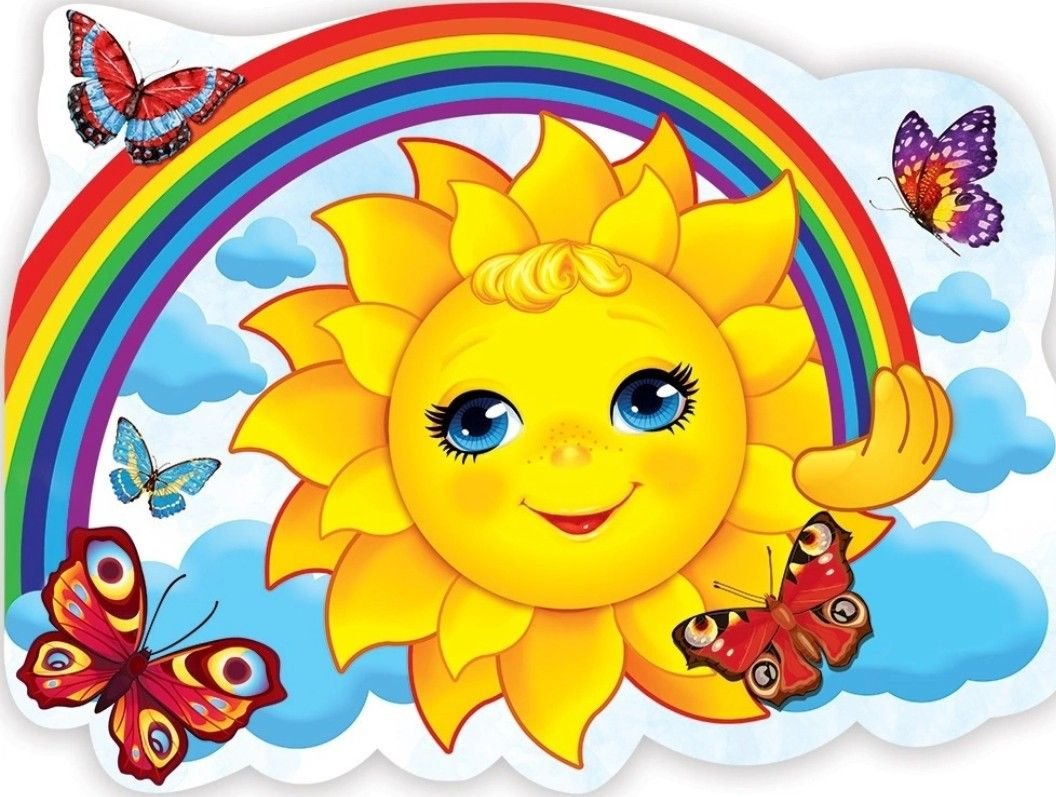 Подготовила: музыкальный руководитель I квалификационной категории Егорова Ю.Г.Структура материала: танцы, песни , игры, стихи.
Оборудование: согласно сценария
Цели: 
- Познакомить воспитанников с государственным праздником 8 марта.
- Создать у детей положительный настрой от предстоящего праздника.
Задачи: 
- развивать у детей творческую активность;
- способствовать развитию артистических способностей детей;
- учить детей выразительно рассказывать стихи и красиво петь песни.Действующие лица: ведущая, Солнышко(соведущая), дети.Материал и оборудование:  ленточки-лучики на палочке, лучики для игры с мамами, серединки и лепестки цветочков.1 Вход Под музыку дети входят в зал, становятся полукругом перед зрителями.Ведущая: Почему все изменилось ? Почему все заискрилось? Засверкало и запело? Это так легко понять
ДЕТИ: К нам весна пришла опять.Ведущая. Весна шагает по дворамВ лучах тепла и света,Сегодня праздник наших мам,И нам приятно это.2 Песня «А весной »Ведущая: Пускай веселая веснаРазносит наши голосаМы мам поздравим с женским днемИ пляску дружно заведём!3 Танец  «Летка-енька»Ведущая:-Ручкой мамочкам помашем и стихи для них расскажем.
1. Отгадайте почему мне всегда тепло?потому что мамочка –солнышко моё!
2. Отгадайте почему улыбаюсь я ?Потому что рядышком мамочка моя.
3. Мама – моя милая, ягодка моя,самая любимая мамочка моя!Ведущая: Молодцы! Стихи хорошо читаете, а мамам помогаете? Как?ответыНаши ребята даже стирать умеют! мальчики выходят4.Песенка с показом «Мы бельё стирали»Ребята, в этот праздничный день и солнышко должно светить по-особенному. А где же оно?  Наверно, крепко спит. Давайте его разбудим и позовём к нам.Закличка «Солнышко» Зовут,выходит Солнышко.Ведущиая: Здравствуй, Солнышко!Солнышко: Здравствуйте, мои друзья! Всем вам очень радо я! Что случилось, зачем вы меня разбудили? (зевает и потягивается).Ведущая: Солнышко, сегодня праздник мам и бабушек. Нам хочется, чтобы этот день был по-особенному солнечным!Солнышко: Теперь понятно.Давайте мам и бабушекПоздравим с женским днем,Для них сейчас весенние лучики зажжём! Девочки –лучики выходят. Солнышко и воспитатель раздают ленточки-лучики детям.Солнышко:  Мои яркие лучи в марте очень горячи.Разбирайте поскорей, да танцуйте веселей!5 Танец лучиков с лентамиВедущая: Спасибо тебе, Солнышко, за теплые жёлтые лучики. С их помощью теперь станет и светлей и веселей!Солнышко- Я загадку загадаю, слушайте внимательно! Отвечайте обязательно!Кто любить не устает, пироги для нас печет,Вкусные оладушки у любимой…. БАБУШКИ (дети хором)Стихи о бабушке:1. Самые красивыеКто растит цветочки?Самые красивыеСвяжет кто носочки?Бабушка любимая моя.2. Напечём мы пирожковБабушке своей,Чтоб в глазах грустиночкиНе было у ней.Ведущая: А теперь, друзья, вставайте, пирожки печь начинайте. 6 Пальчиковая игра с показом ПИРОЖКИМы насеем муки и замесим тесто,Испечём пирожки, будем кушать вместе-Для зайки - с капустой, для мишки - с малиной,вот этот, самый вкусный -бабушке любимой!-2рСолнышко-Молодцы, пирожки для бабушки испекли,теперь и песенку можно спеть!7 Песня «Бабушка родная»Ведущая: Вы, ребятки, пели дружно,Поиграть теперь нам нужно!Солнышко :На полянке у реки разлетелись лепестки(готовит «полянку»)Мы играть начнём, их в цветочки соберём!8 Игра «Собери цветок» (На полу разложить 3 круга(жёлтый, красный, голубой)-серединки цветов. Разбросать такие же лепестки. Дети должны сложить лепестки к серединкам такого же цвета, в конце игры помогают Солнышку собрать всё в корзинку, бегут на стульчики)9. СюрпризмоментВедущий:Наши гости, не скучайте,На вопросы отвечайте:Стихи сегодня были? (Да)Пляски, игры, песни были? (Да)Значит праздник получился? (Да)Солнышко:Дорогие малыши,Поздравляли от души!За такое веселье полагается угощенье!вручает угощенье воспитателю, вместе с детьми благодарят СолнышкоНо теперь пора прощаться,Мне на небо возвращаться!